Активизация двигательной и познавательнойдеятельности дошкольников средствами туризмаПроблема сохранения и укрепления здоровья детей, приобщения их к здоровому образу жизни, к активному отдыху, остро стоит в современном обществе. Хорошее здоровье – один из главных источников счастья и радости человека, неоценимое его богатство, которое медленно и с трудом накапливается. Педагоги МКДОУ детский сад 14 уделяют большое внимание формированию привычек ЗОЖ и в частности – туризму.Ценность дошкольного туризма не ограничивается вопросами оздоровления и физического развития: прогулки воспитывают у детей важнейшие нравственные качества. На  очередной экскурсии на станцию юных туристов воспитанники подготовительной к школе группы (воспитатель Попова Галина Павловна и младший воспитатель Липина Наталья Владимировна) приобрели новые знания и умения. Ворошилова Лира Дмитриевна познакомила детей с правилами укладки рюкзака, с преодолением навесной переправы и подъёмом  на скалу с помощью жумара. Дети с большим удовольствием приобщились к удивительному миру туризма.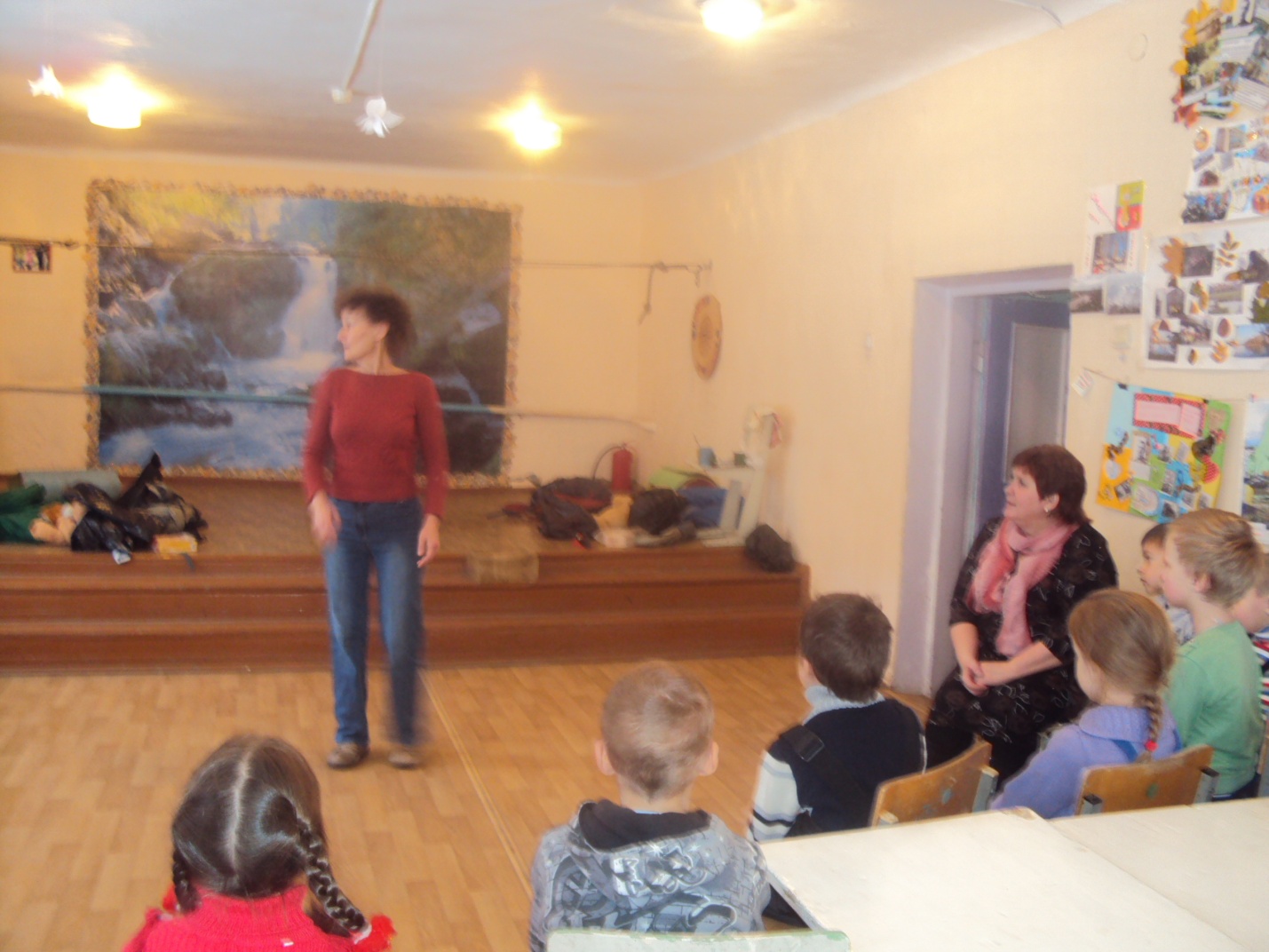 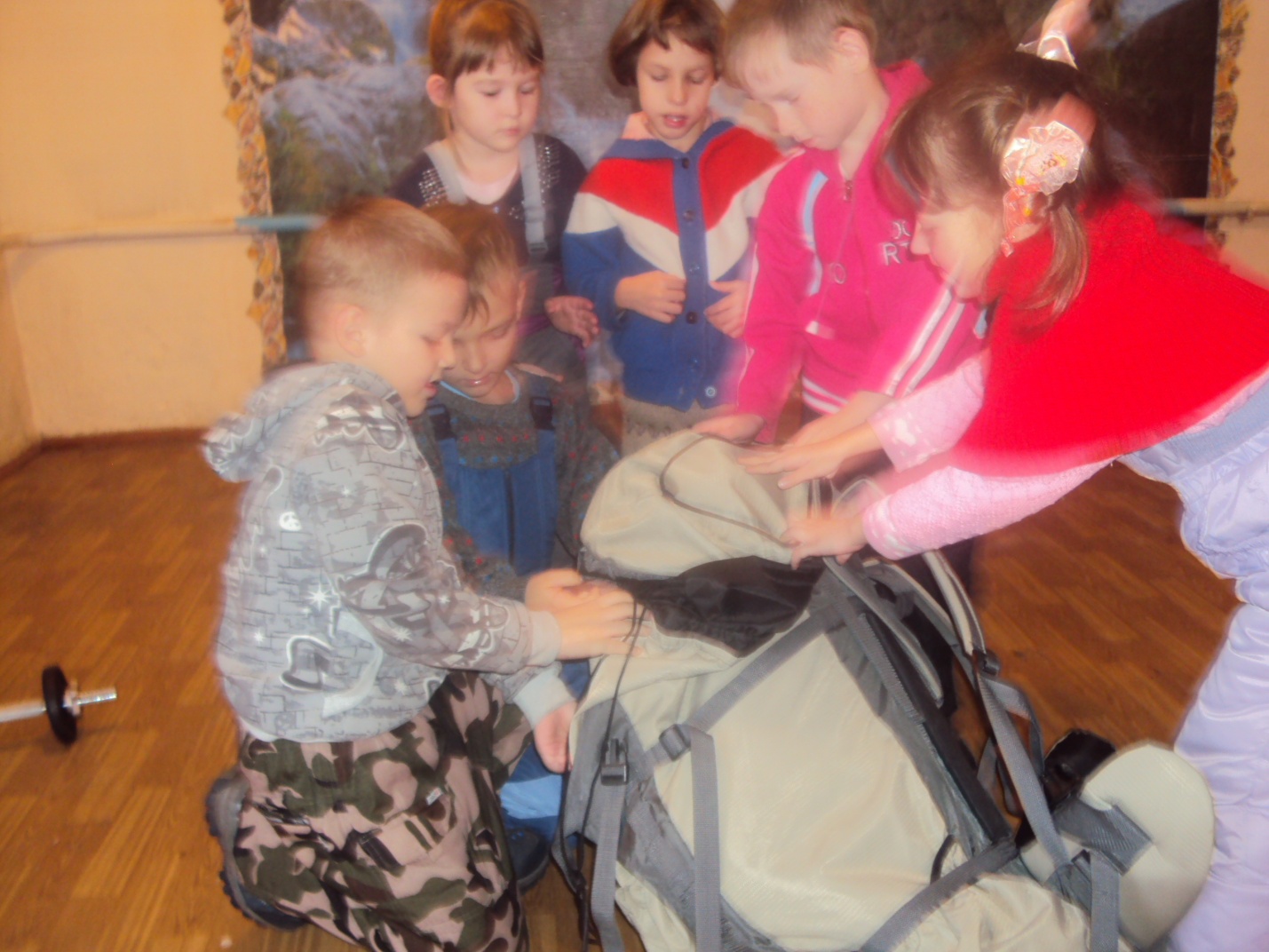 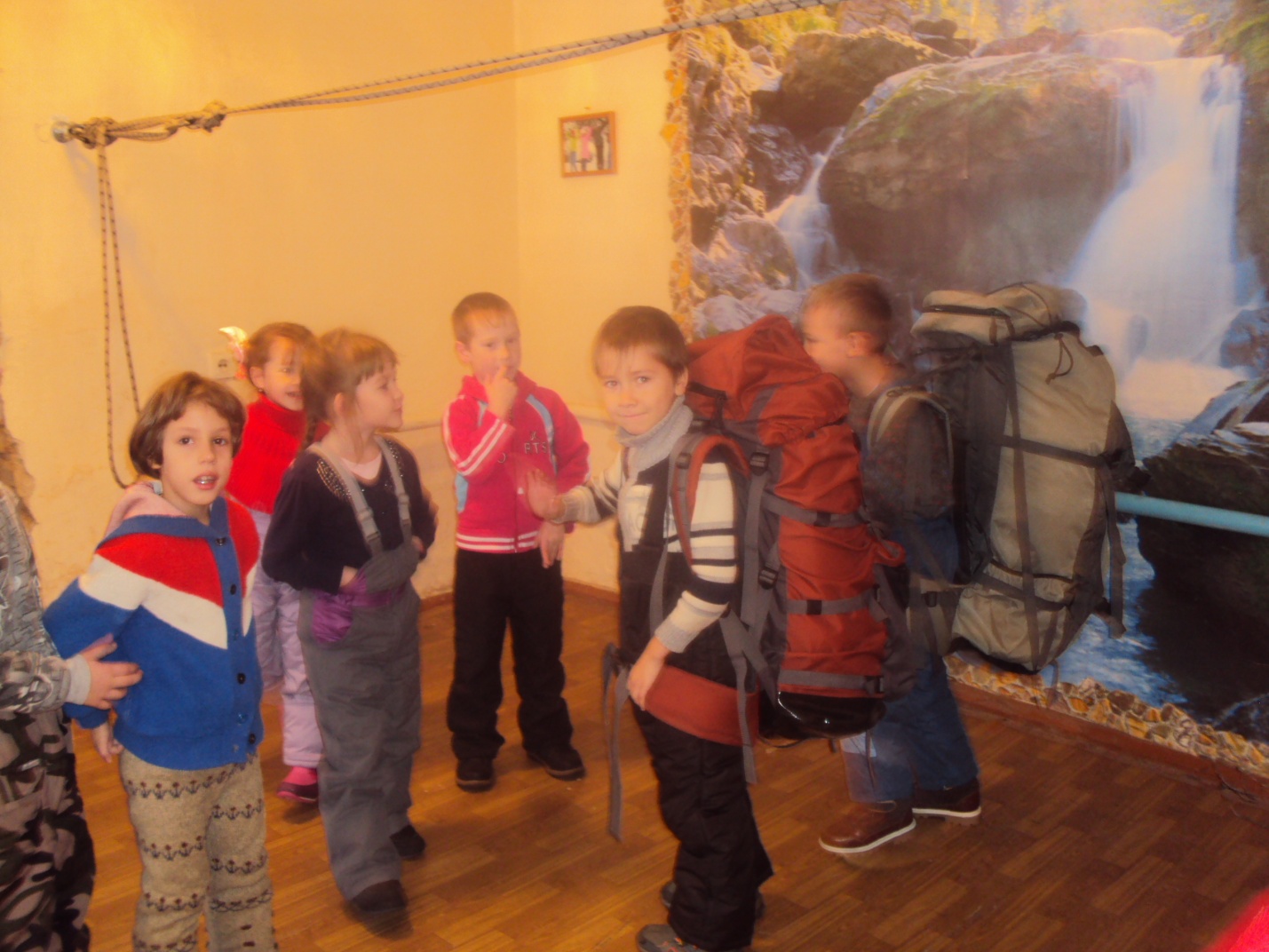 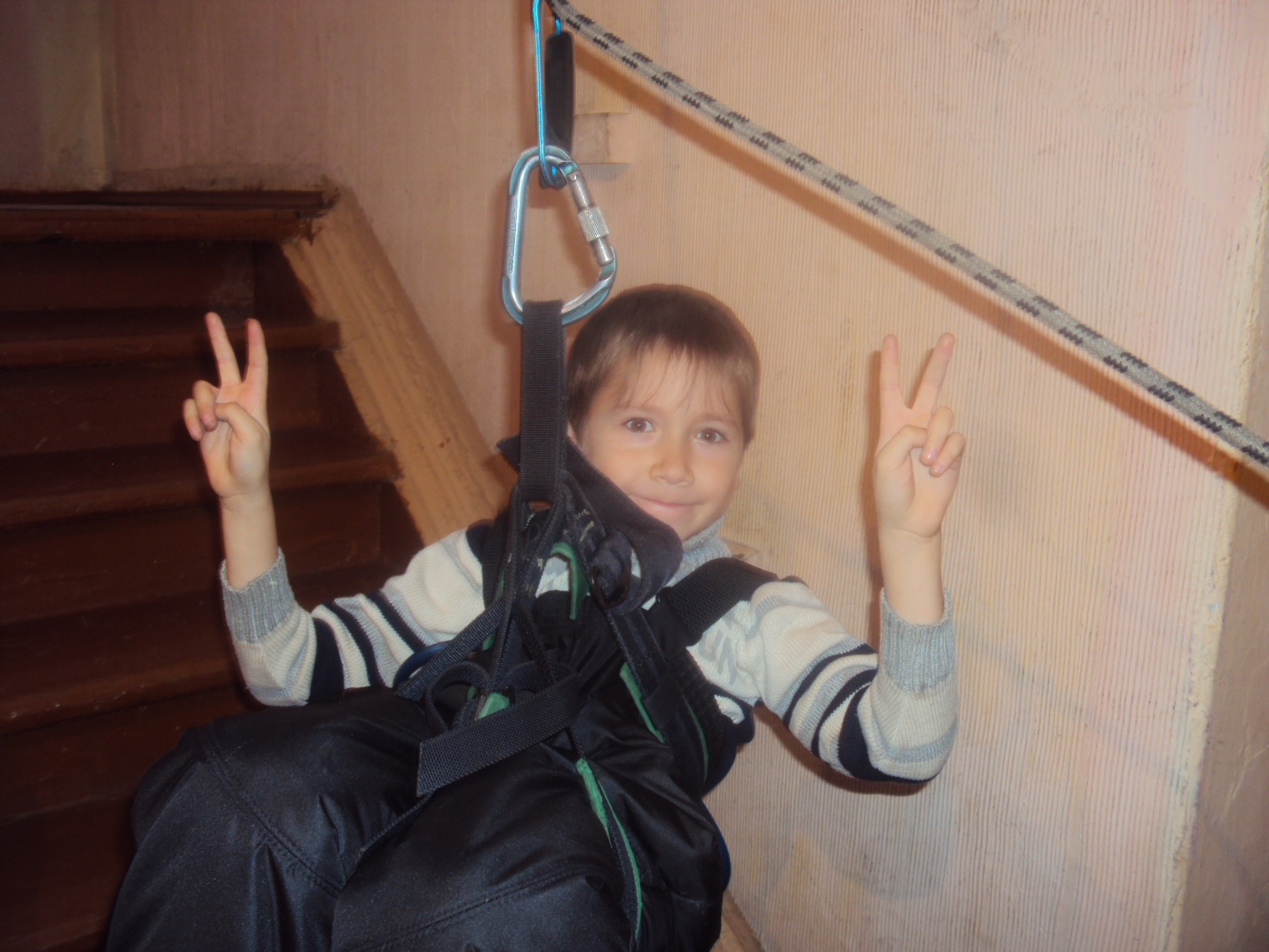 